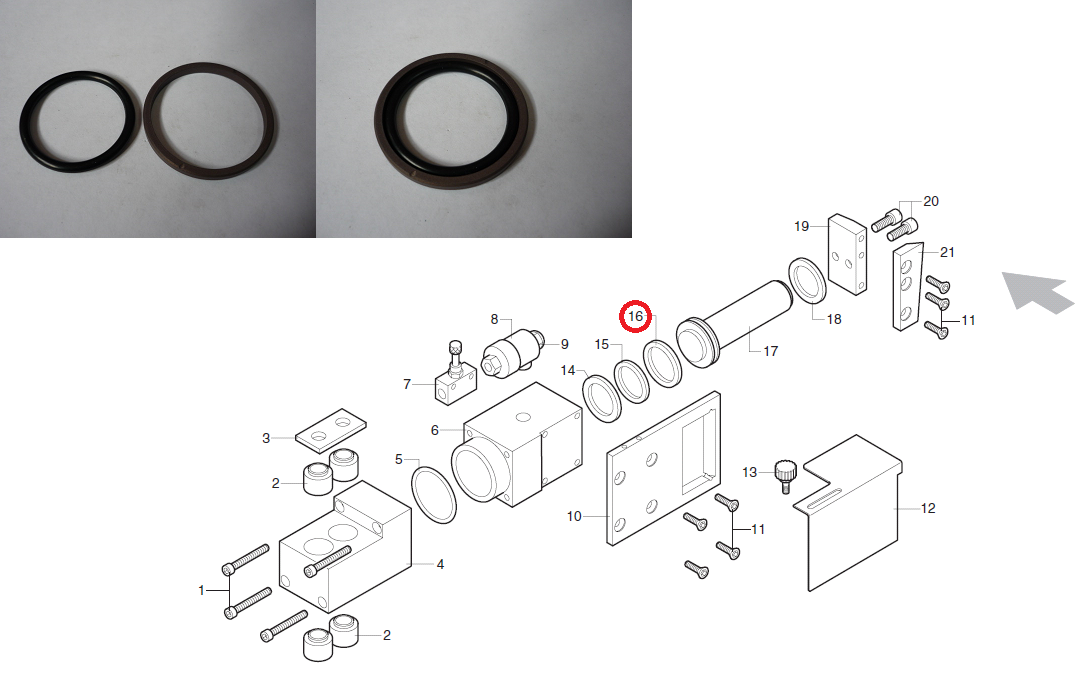 Код из 1САртикулНаименование/ Бренд/ПоставщикГабаритыД*Ш*В,ммМасса,грМатериалМесто установки/НазначениеF00262190000707358EКольцо уплотнительное 34х45х4,2 мм.D=45d=34h=4,2Металл,полиуретанКромкооблицовочный станок  Olimpic K800/K600F00262190000707358ED=45d=34h=4,2Металл,полиуретанКромкооблицовочный станок  Olimpic K800/K600F00262190000707358ESCMD=45d=34h=4,2Металл,полиуретанКромкооблицовочный станок  Olimpic K800/K600